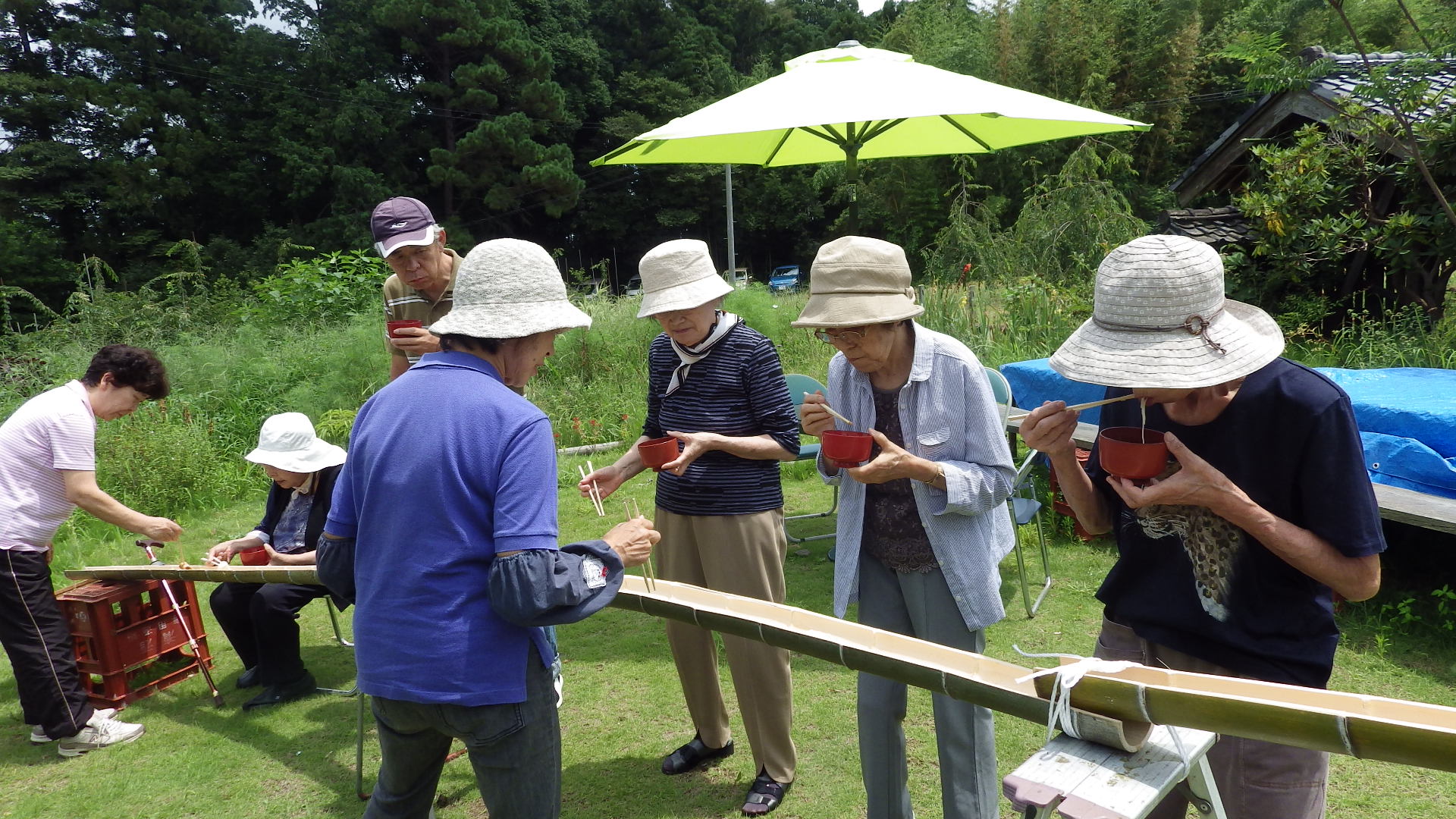 　　　　　　ご自宅にお迎え　　　　　　　　　　　　　　　　　　　ﾃﾞｲｻｰﾋﾞｽで　　　　　　　　　　　　　　　　　　健康チェック。　　　　　　　　　　　　　自分で当日のプログラムを　　　　　　　　　　　　　　　　　何をして過ごすかを決めます。　　　　　　　　　個々に・グループで　　　　　　　　　レクや機能訓練に取り組みます。午後に続きもできます。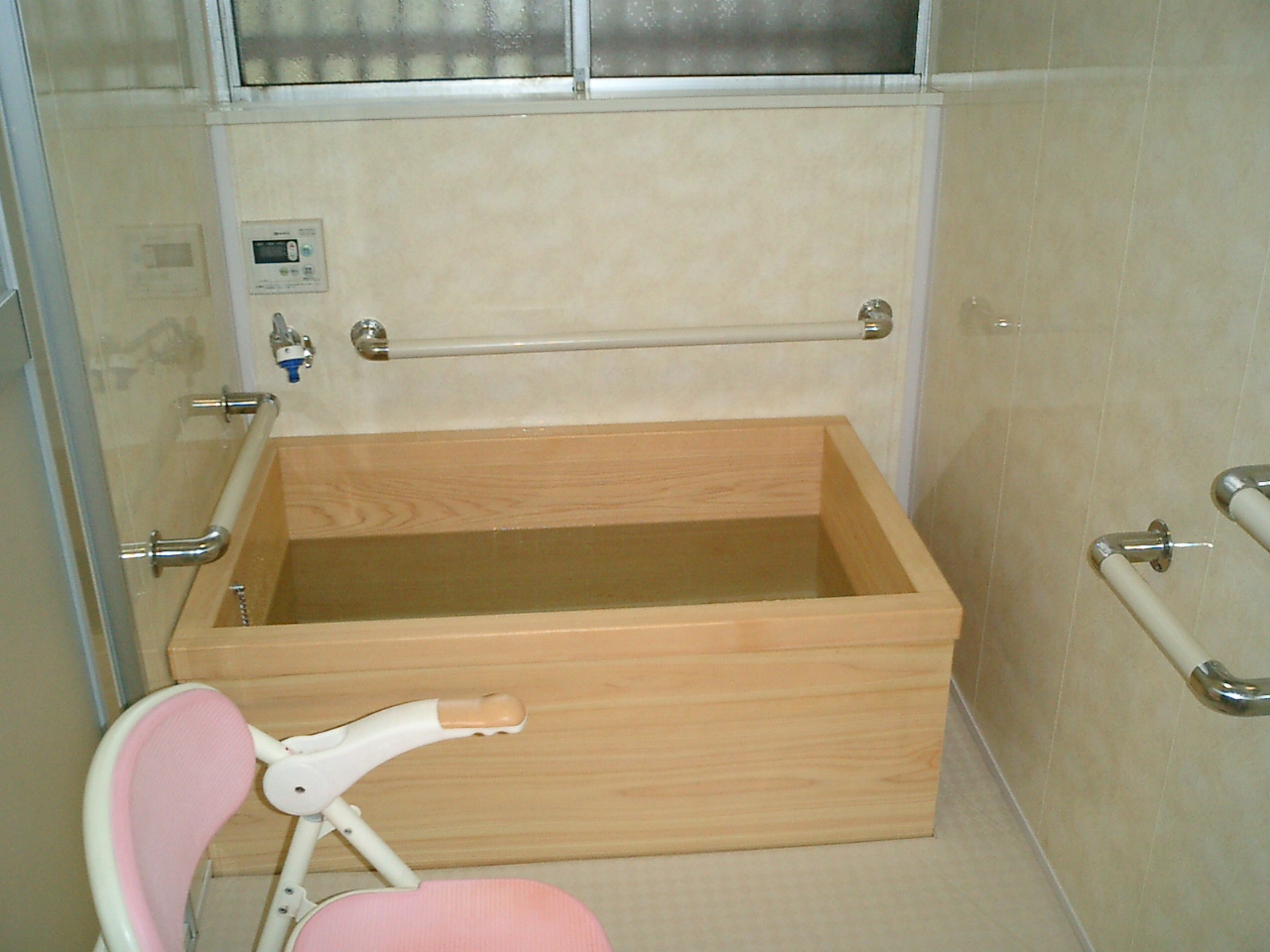 　　　　　　　　　昼食（自然食・庭の畑でとれた野菜を使って手作り　の料理。毎日、季節の旬をいただきます）　行事食　　や、「みなさんで調理の日」もあります。13：00脳のリフレッシュタイム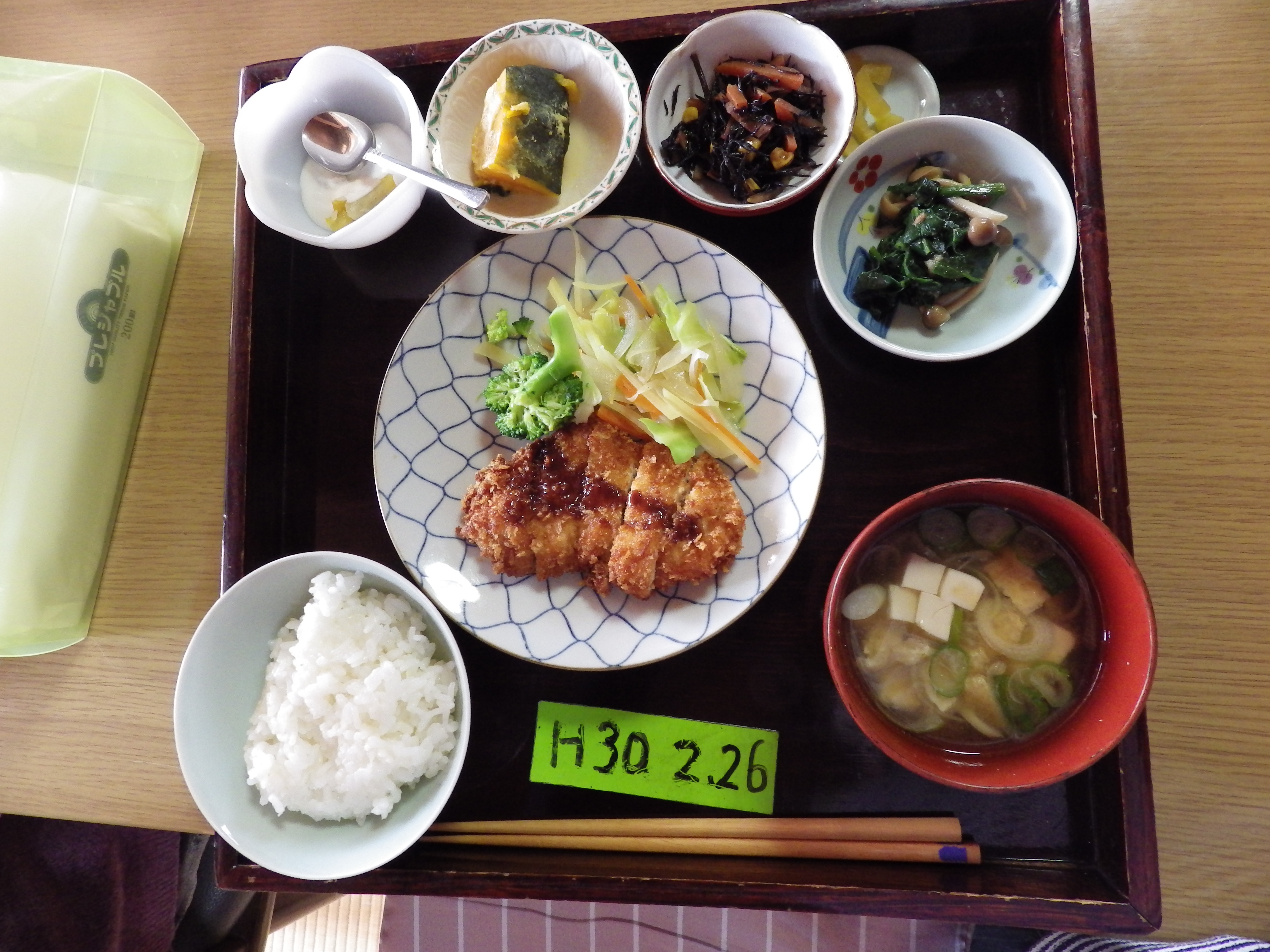 　　　　　　　　　　　　　　　　　　　　　　　お茶と手作りおやつ　　　　　　　　　　　　　　　　　　　　　　　　　帰りの車に乗り込みます。　　　　　　　　　　　　　　　　　　　　　　　　　安全運転で参ります。　　　　　　　　　　　　　　　　　詳しくはホームページをご覧くださいhttp://www.yumeshizuku.org送迎　　　　　　　　　　　　　　　　入浴　　　　　　　　　　　　　　機能訓練　　　　　　　　　　　　　送迎時間の相談に応じます。　　　　職員が介助・見守りをして　　　　　専門スタッフが相談、計画をコースにより多少の時間の　　　　　希望日に入浴できます。　　　　　たて、家での日常生活が楽にずれがあります。　　　　　　　　　一人ずつ入ります。　　　　　　　なるよう、デイサービスでも　　　　　　　　　　　　　　　　　着替えをご用意ください。　　　　バリアフリーではありません。介護を必要とする方に日中の７時間ほど通所していただき、入浴・食事などの生活とリハビリの援助、在宅生活への援助、家族への支援を行うものです。★多彩なプログラムから自発的に選択し、生きる意欲や喜びをもって、社会の一員としてあり続けることをサポートします。★自分でできることを、さらに増やしていくよう心身機能の維持・回復に向けて、援助します。★介護者の身体的・精神的負担の軽減を図り、在宅生活が楽しく続けられるよう、援助します。